NATIONAL ASSEMBLY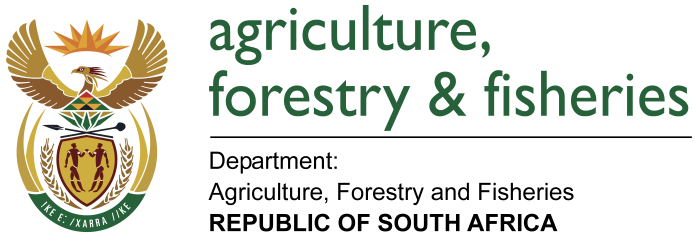 WRITTEN REPLYQUESTION 1921 / NW 2133EMINISTER OF AGRICULTURE, FORESTRY AND FISHERIES:Ms A Steyn (DA) to ask the Minister of Agriculture, Forestry and Fisheries:QUESTION:(1)      (a) How many kilometres of fencing has his department erected in each province and (b) at what cost (i) for each kilometre erected and (ii) in total in the (aa) 2013-14, (bb) 2014-15, (cc) 2015-16 and (dd) 2016-17 financial years;(2)      which (sub) programme is the budget for the erection of fences sourced from in each case;(3)      (a) which suppliers were identified and/or selected with regard to the procurement of the above-mentioned services and (b) were all necessary and legal procurement practices adhered to when such services were procured?   NW2133EREPLY:(a), (b) (і) (іі) (aa) (bb) (cc) (dd) see annexure A attached.See Annexure A attached.See Annexure A attached.